Об утверждении Порядка организации стратегического планирования в Цивильском муниципальном округе       В соответствии с Бюджетным кодексом Российской Федерации, Федеральным законом от 28.06.2014 N 172-ФЗ «О стратегическом планировании в Российской Федерации», руководствуясь Федеральным законом от 06.10.2003г. №131-ФЗ «Об общих принципах организации местного самоуправления в Российской Федерации», администрация  Цивильского муниципального округа Чувашской РеспубликиПОСТАНОВЛЯЕТ: 1. Утвердить Порядок организации стратегического планирования в Цивильском муниципальном округе Чувашской Республики (далее - Порядок) (приложение 1). 2. Настоящее постановление вступает в силу со дня его подписания. Глава Цивильского муниципального округа                                                                           А.В.ИвановСОГЛАСОВАНО:И.о. зам. главы администрации – начальник финансового Цивильского муниципального округа _____________________________/О.В.Андреева26 апреля  2023 годаЗаведующий сектором правового обеспечения___________________________Т.Ю. Павлова26 апреля 2023 годаЗаведующий сектором экономики, инвестиционной деятельности и туризма администрации Цивильского муниципального округа ______________________________/Л.В. Степанов26 апреля 2023 года Приложение 1 Утверждено  постановлениемадминистрации Цивильского муниципального округа от 26 апреля 2023 г. № 525 ПОРЯДОК ОРГАНИЗАЦИИ СТРАТЕГИЧЕСКОГО ПЛАНИРОВАНИЯв Цивильском муниципальном округе Чувашской РеспубликиI. Общие положения 1. Настоящий Порядок в соответствии с Федеральным законом от 28.06.2014 N 172-ФЗ «О стратегическом планировании в Российской Федерации» определяет последовательность и порядок разработки документов стратегического планирования в Цивильском муниципальном округе Чувашской Республики. 2. Основные понятия, используемые в настоящем Порядке, применяются в том же значении, что и в Федеральном законе от 28.06.2014 N 172-ФЗ «О стратегическом планировании в Российской Федерации». 3. Участниками стратегического планирования в Цивильском муниципальном округе Чувашской Республики являются:1) Собрание депутатов Цивильского муниципального округа; 2) Глава Цивильского муниципального округа; 3) Администрация Цивильского муниципального округа;4) Организации и иные участники процесса стратегического планирования, привлекаемые к процессу стратегического планирования в соответствии с законодательством. 2. Документы стратегического планирования К документам стратегического планирования Цивильского муниципального округа относятся: 1) стратегия социально-экономического развития Цивильского муниципального округа; 2) план мероприятий по реализации стратегии социально-экономического развития Цивильского муниципального округа; 3) прогноз социально-экономического развития Цивильского муниципального округа на среднесрочный период; 4) бюджетный прогноз Цивильского муниципального округа на долгосрочный период; 5) муниципальные программы. 3. Стратегия социально-экономического развития Цивильского муниципального округа  Стратегия социально-экономического развития Цивильского муниципального округа (далее Стратегия) разрабатывается администрацией Цивильского муниципального округа в соответствии с приоритетами социально-экономической политики, определенными стратегией социально- экономического развития Чувашской Республики на долгосрочную перспективу, иными документами, определяющими государственную политику в сфере социально-экономического развития Чувашской  Республики, и основывается на определении текущего уровня, потенциала социально-экономического развития Цивильского муниципального округа, выявлении проблем социально-экономического развития Цивильского муниципального округа и выборе способов их решения. Стратегия содержит: 1) оценку достигнутых целей социально-экономического развития Цивильского муниципального округа; 2) приоритеты, цели, задачи и направления социально-экономической политики Цивильского муниципального округа; 3) показатели достижения целей социально-экономического развития Цивильского муниципального округа, сроки и этапы реализации стратегии; 4) ожидаемые результаты реализации Стратегии; Стратегия является основой для разработки прогноза социально-экономического развития Цивильского муниципального округа, муниципальных программ Цивильского муниципального округа, схемы территориального планирования Цивильского муниципального округа и плана мероприятий по реализации стратегии социально-экономического развития Цивильского муниципального округа.  Сроки разработки, ответственные за разработку Стратегии структурные подразделения администрации Цивильского муниципального округа определяются распоряжением администрации Цивильского муниципального округа.  Стратегия утверждается Собранием депутатов Цивильского муниципального округа.4. План мероприятий по реализации стратегии социально-экономического развития Цивильского муниципального округа План мероприятий по реализации Стратегии разрабатывается на основе положений Стратегии на период реализации Стратегии с учетом основных направлений деятельности органов местного самоуправления Цивильского муниципального округа администрацией Цивильского муниципального округа.  План мероприятий по реализации Стратегии содержит: 1) этапы реализации Стратегии, выделенные с учетом установленной периодичности бюджетного планирования: три года (для первого этапа реализации стратегии и текущего периода бюджетного планирования) и три - шесть лет (для последующих этапов и периодов); 2) цели и задачи социально-экономического развития Цивильского муниципального округа, приоритетные для каждого этапа реализации Стратегии; 3) показатели реализации Стратегии и их значения, установленные для каждого этапа реализации Стратегии; 4) комплексы мероприятий и перечень муниципальных программ, обеспечивающие достижение на каждом этапе реализации Стратегии долгосрочных целей социально-экономического развития Цивильского муниципального округа, указанных в стратегии. Сроки разработки, ответственные структурные подразделения администрации Цивильского муниципального округа определяются распоряжением администрации Цивильского муниципального округа.  План мероприятий по реализации Стратегии утверждается администрацией Цивильского муниципального округа. Корректировка плана мероприятий по реализации Стратегии осуществляется по предложению структурных подразделений администрации Цивильского муниципального округа распоряжением администрации Цивильского муниципального округа.5. Прогноз социально-экономического развития Цивильского муниципального округа на среднесрочный период.Прогноз социально-экономического развития Цивильского муниципального округа на среднесрочный период разрабатывается ежегодно на основе сценарных условий социально-экономического развития Российской Федерации на среднесрочный период, прогноза социально-экономического развития Чувашской  Республики на среднесрочный период, Стратегии, с учетом основных направлений бюджетной и налоговой политики Цивильского муниципального округа. Прогноз социально-экономического развития Цивильского муниципального округа на среднесрочный период, разрабатывается на вариативной основе и ежегодно корректируется путем уточнения параметров планового периода и добавления параметров последнего года планового периода.  Прогноз социально-экономического развития Цивильского муниципального округа на среднесрочный период содержит: 1) оценку достигнутого уровня социально-экономического развития Цивильского муниципального округа; 2) направления социально-экономического развития Цивильского муниципального округа и целевые показатели одного или нескольких вариантов прогноза социально-экономического развития Цивильского муниципального округа на среднесрочный период, включая количественные показатели социально-экономического развития; Сроки разработки, ответственные структурные подразделения администрации Цивильского муниципального округа определяются распоряжением администрации Цивильского муниципального округа.  Прогноз социально-экономического развития Цивильского муниципального округа на среднесрочный период одобряется распоряжением администрации Цивильского муниципального округа. 6. Бюджетный прогноз Цивильского муниципального округа на долгосрочный период Бюджетный прогноз Цивильского муниципального округа на долгосрочный период разрабатывается в соответствии с Бюджетным кодексом Российской Федерации. 7. Муниципальные программы Цивильского муниципального округаМуниципальные программы Цивильского муниципального округа разрабатываются в соответствии с приоритетами социально-экономического развития, определенными Стратегией, на период, определяемый администрацией Цивильского муниципального округа.Перечень муниципальных программ Цивильского муниципального округа, порядок их разработки и реализации утверждается администрацией Цивильского муниципального округа. В случае, если на уровне Чувашской Республики утверждена и реализуется государственная программа Чувашской Республики, направленная на достижение целей, относящихся к совместным полномочиям Чувашской Республики и Цивильского муниципального округа, может быть разработана аналогичная муниципальная программа. Муниципальные программы Цивильского муниципального округа утверждаются администрацией Цивильского муниципального округа в соответствии с Бюджетным кодексом Российской Федерации.8. Реализация документов стратегического планирования Реализация Стратегии осуществляется путем разработки плана мероприятий по реализации Стратегии. Положения Стратегии детализируются в муниципальных программах с учетом необходимости ресурсного обеспечения. Комплексы мероприятий по реализации основных положений Стратегии и перечень муниципальных программ включаются в план мероприятий по реализации Стратегии. 9. Контроль реализации документов стратегического планированияКонтроль за реализацией документов стратегического планирования осуществляется администрацией Цивильского муниципального округа.ЧĂВАШ РЕСПУБЛИКИ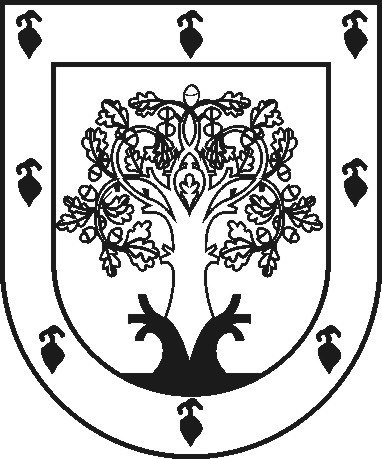 ЧУВАШСКАЯ РЕСПУБЛИКАÇĚРПӲМУНИЦИПАЛЛĂ ОКРУГĔНАДМИНИСТРАЦИЙĚЙЫШĂНУ2023 ç. ака уйӑхĕн 26-мӗшӗ 525 №Çěрпÿ хулиАДМИНИСТРАЦИЯ ЦИВИЛЬСКОГО МУНИЦИПАЛЬНОГО ОКРУГАПОСТАНОВЛЕНИЕ26 апреля 2023 г. № 525город Цивильск